วันปวารณาออกพรรษา โรงเรียนบ้านคลองมะนาววันที่  17  ตุลาคม  2559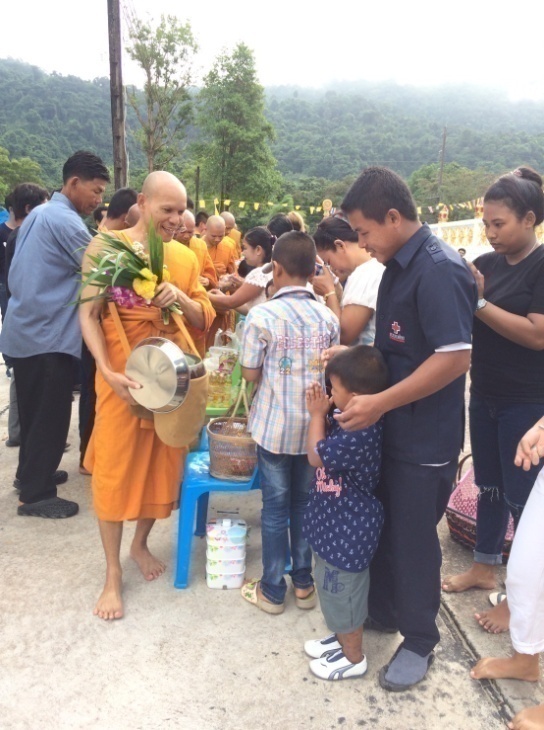 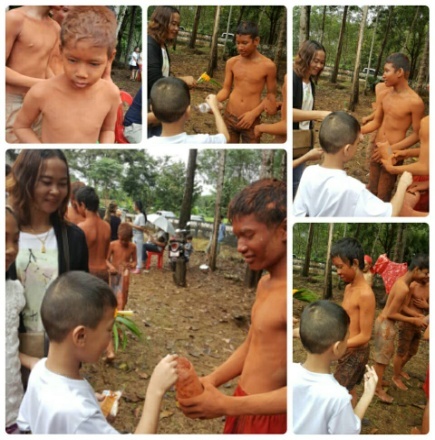 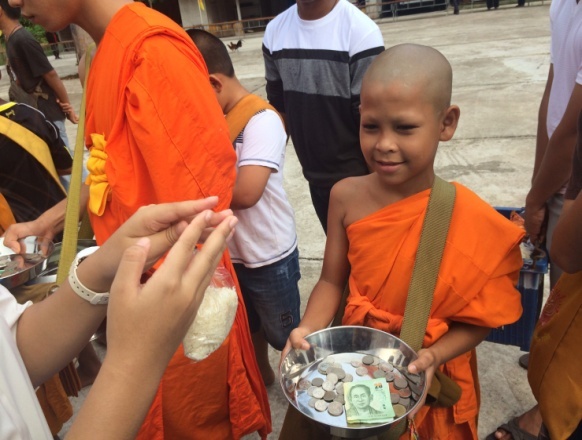 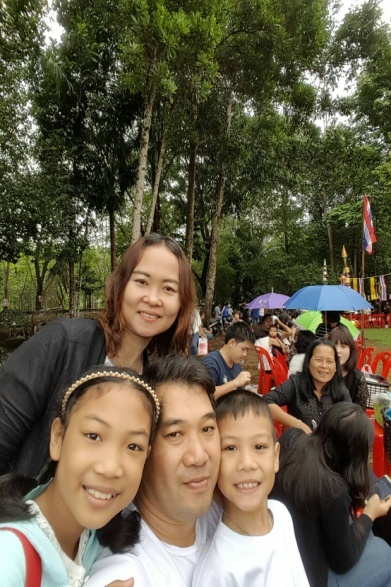 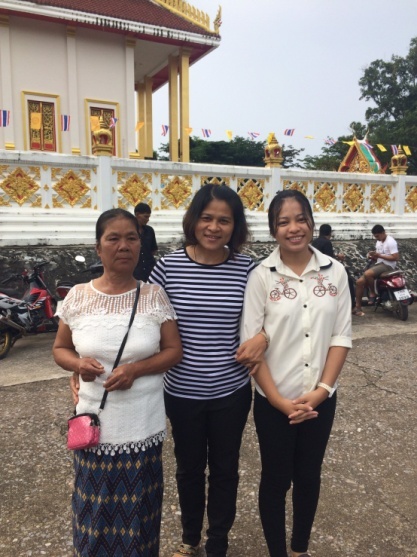 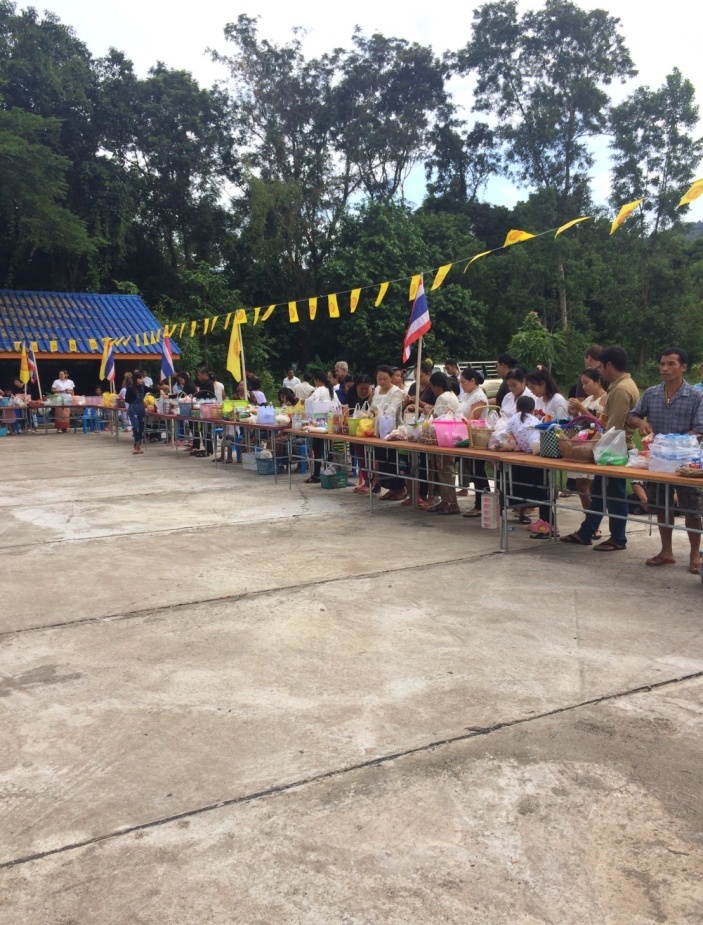 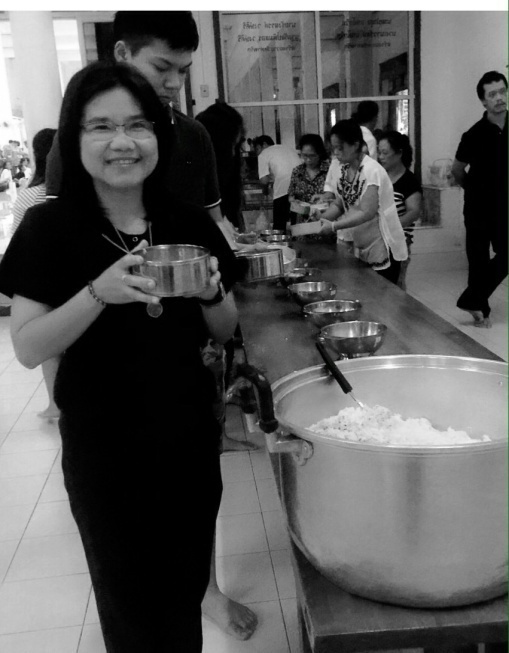 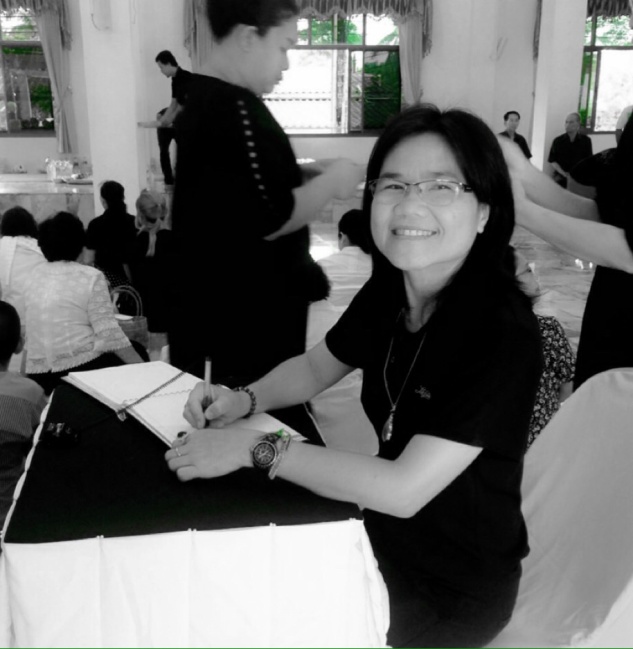 